الجمهورية الجزائرية الديمقراطية الشعبيةالمستوى: السنة الرابعة متوسط                                                           الزمن : ساعة ونصف الاختبار الفصلي الأول في مادة علوم الطبيعة والحياةأجب عن الأسئلة التالية:الجزء الأول:  التمرين الاول6ن: أولا: لغرض دراسة نشاط بعض الانزيمات الهضمية انجزت تجربة في درجة حرارة 37م°  نتائجها مدونة في المنحنيات البيانية التالية علما ان الببسين والتربسين من انزيمات البروتياز.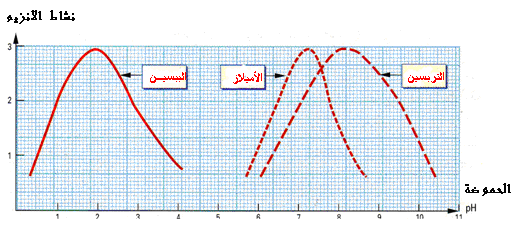 *ـ ملاحظة: PH=7 وسط متعادل                PH>7 وسط قاعدي(قلوي)                 PH<7 وسط حامضي1 ـ فسر المنحنيات البيانية الثلاثة وماذا تستنتج؟ثانيا:إليك التجربة الموضحة في الشكل التخطيطي التالي مع نتائجها بعد المعاملة بالكواشف البيوكيميائية:1 ـ فسر نتائج التجربة الموضحة في الجدول وماذا تستنتج؟الصفحة1/2 (إقلب الصفحة).                   التمرين الثاني 6ن : 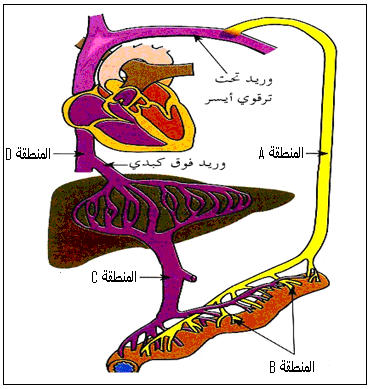 إاليك الوثيقة المقابلة:1 ـ قدّم عنوانا مناسبا للوثيقة؟ 2 ـ سمّ المناطق (A ، B ، C ،  D )؟ 3 ـ عدّد المغذيات الموجودة في المنطقة B؟ 4 ـ عدّد المغذيات الموجودة في المنطقة A ؟ 5 ـ عدّد المغذيات الموجودة في المنطقة C ؟  6 ـ كيف تكون نسبة سكر العنب في المنطقتين C و D        عند شخص سليم بعد وجبة غذائية؟  الجزء الثاني 8ن:                                        الوضعية الإدماجيةبتاريخ 10 ماي 2009م نقل أحد الاشخاص على جناح السرعة الى المستشفى بعدما لوحظ عليه غثيان وإسهال مزمن مع آلام حادة في البطن ، تساؤلات الطبيب للمريض كانت مرتكزة على طبيعة الوجبة الغذائية التي تناولها قبل ست ساعات فكانت تتمثل في وجبة الغداء كاملة. التحاليل الطبية والفحوصات بينت سبب المرض. الســــــــــــــــــندات التعليـــمـــات :  بالإعتماد على السياق والسندات المقدمة لك وكذا معلوماتك حول الهضم: سمّ الحالة المرضية التي تعرّض إليها هذا الشخص؟كيف تفسر سبب الأعراض التي لوحظت على هذا الشخص؟ماهي الحلول التي تراها مناسبة لتفادي مثل هذه المشاكل مستقبلا؟بماذا تنصح نفسك وغيرك في مجال التغذية  للحفاظ على سلامة وصحة الجسم ؟إنتهـــــــــــــــــــــى.         الصفحة 2/2